Bulletin d’inscription au MDA Fribourg Si vous portez intérêt à notre Mouvement des Aînés, nous vous prions de bien vouloir remplir ce bulletin d’inscription, le signer, puis le retourner à :  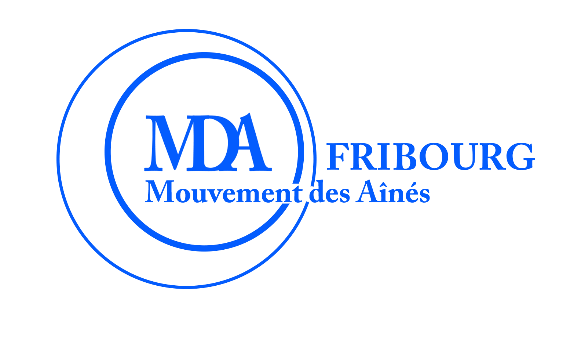 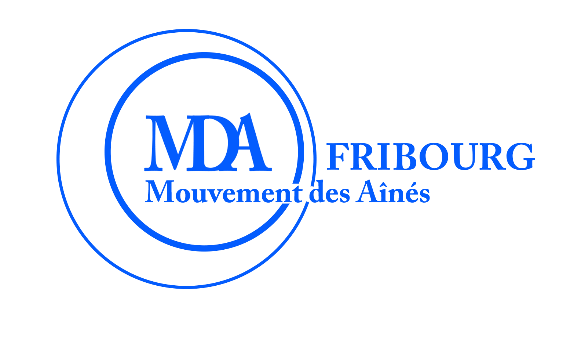 Mouvement des Aînés Fribourg p/a Sophie Dahoun     	 ou directement par e-mail (scanner cette page): Route de la Tsarère 67 	 sophiedahoun@gmail.com1669 Les Sciernes d’Albeuve Je m’inscris comme membre du MDA Fribourg Fr. 45.- (cotisation annuelle). Ne rien payer maintenant, un bulletin de versement vous sera envoyé plus tard. En tant que membre du MDA Fribourg, j’ai la possibilité d’adhérer :  à la Chorale 	 	 	Fr. 30.- (participation supplémentaire)à l’Orchestre de Chambre 	Fr. 30.- (participation supplémentaire)au groupe des marcheurs au groupe du tennis de table au club de carte (jass) au groupe de théâtre Cocher ce qui vous convient (Facultatif) Nom : ___________________________________Prénom : ___________________  Rue : ___________________________________ No : _______________________ NP/Lieu : ______/       _________________________________________________ Date de naissance : ____/____/______/                       e-mail : _________________ Tél.____/___________                                            Portable : ____/_____________ Votre activité avant la retraite : __________________________________________Recommandé par (facultatif) : ___________________________________________ Date : ___________________ Signature : _________________________________ En visitant le site www.mda-fribourg.ch vous aurez l’occasion de voir en détail les activités du Mouvement des Aînés. 